Programme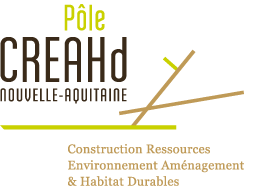 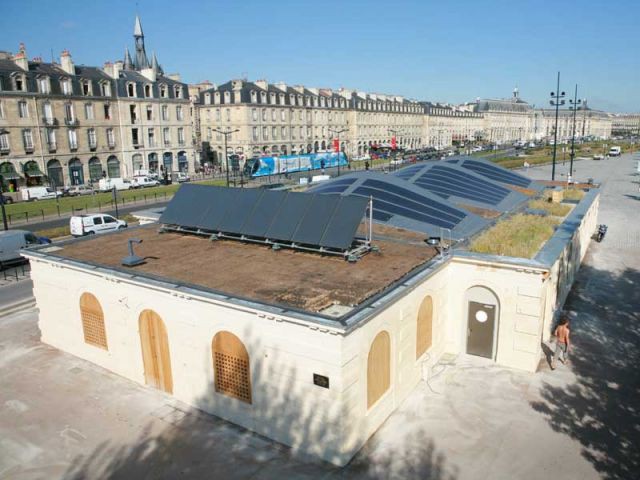 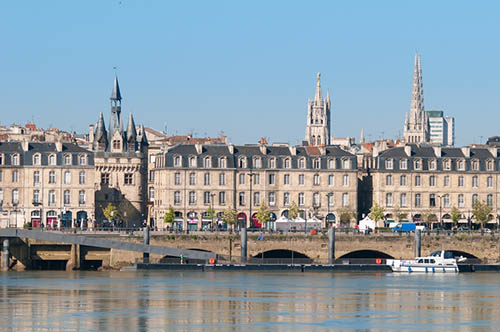 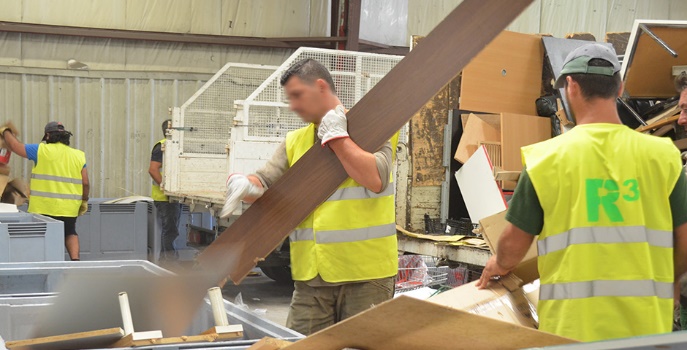 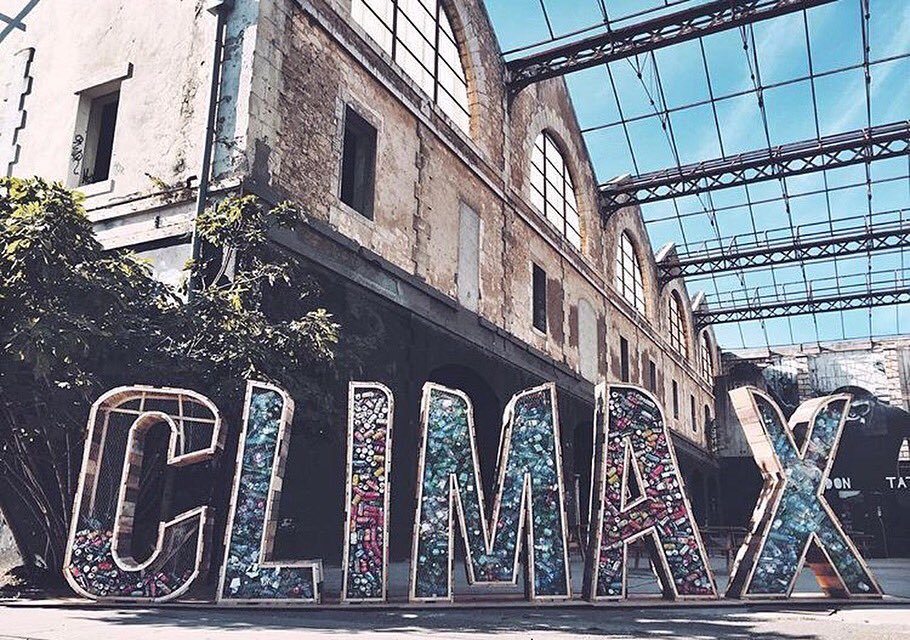 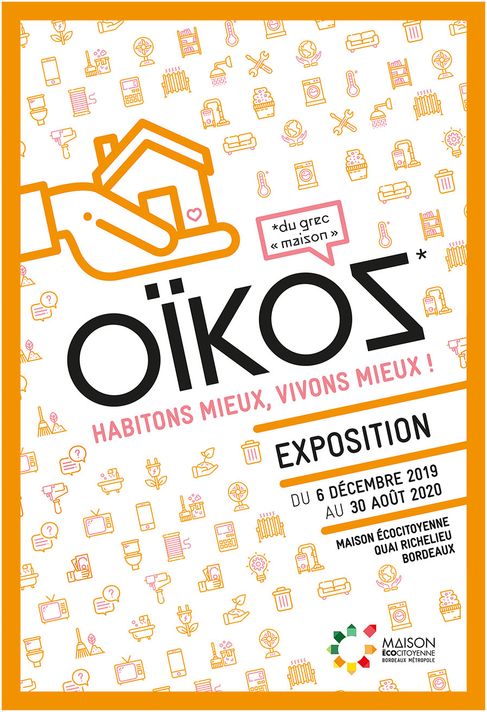 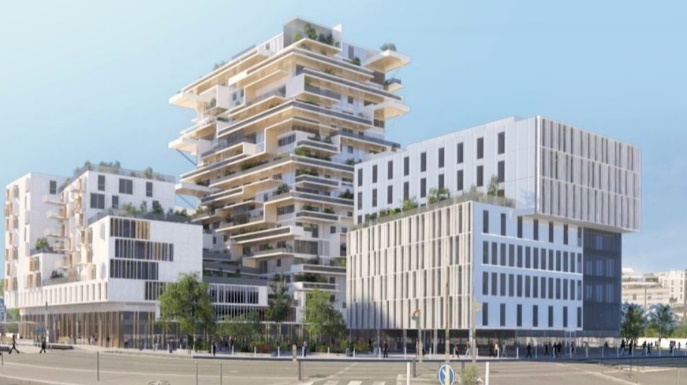 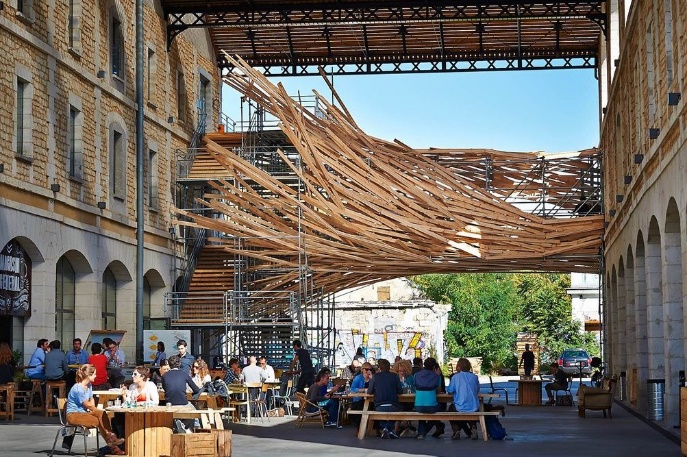 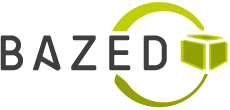 